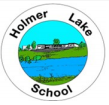 HOLMER LAKE PRIMARY SCHOOL SEND Newsletter March 2023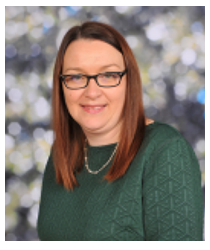 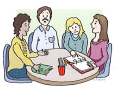 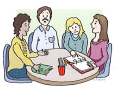 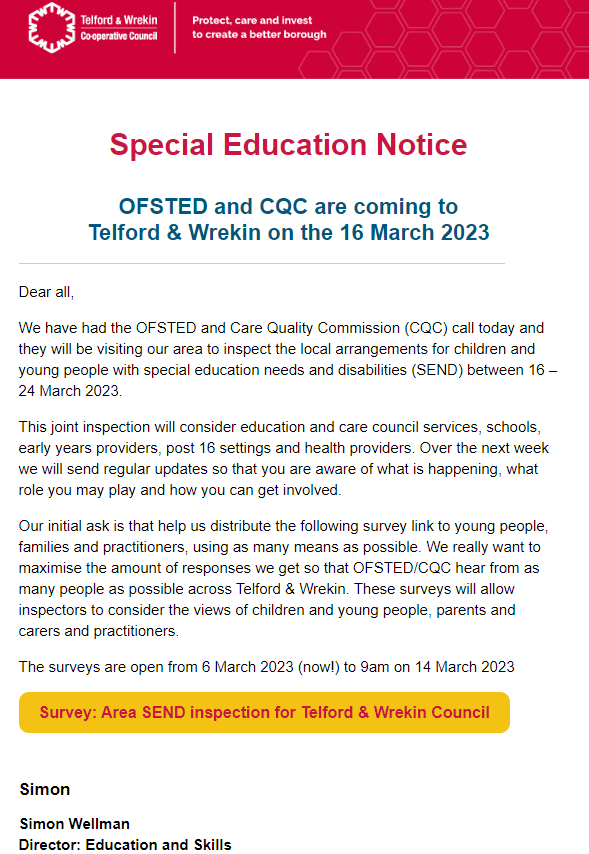 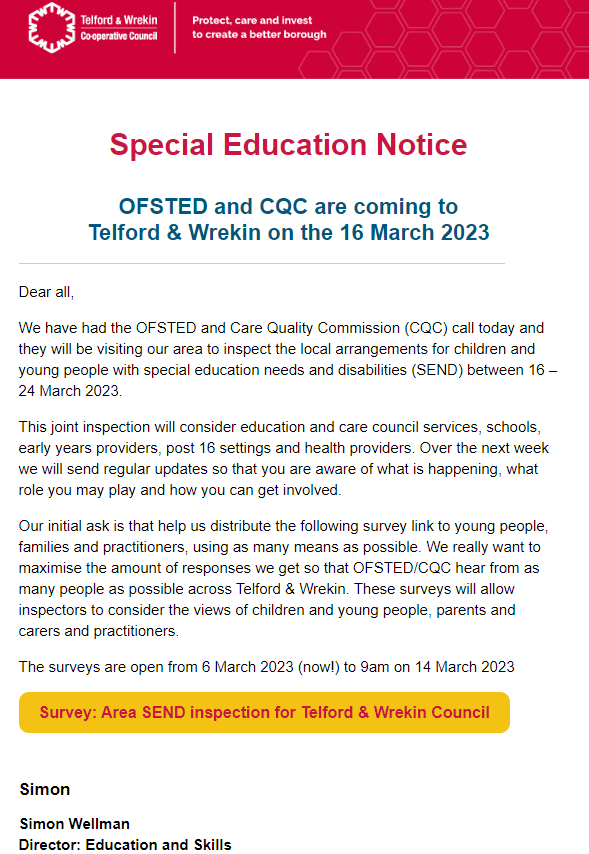 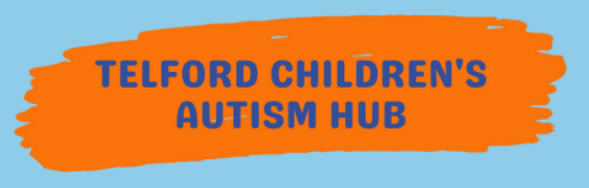 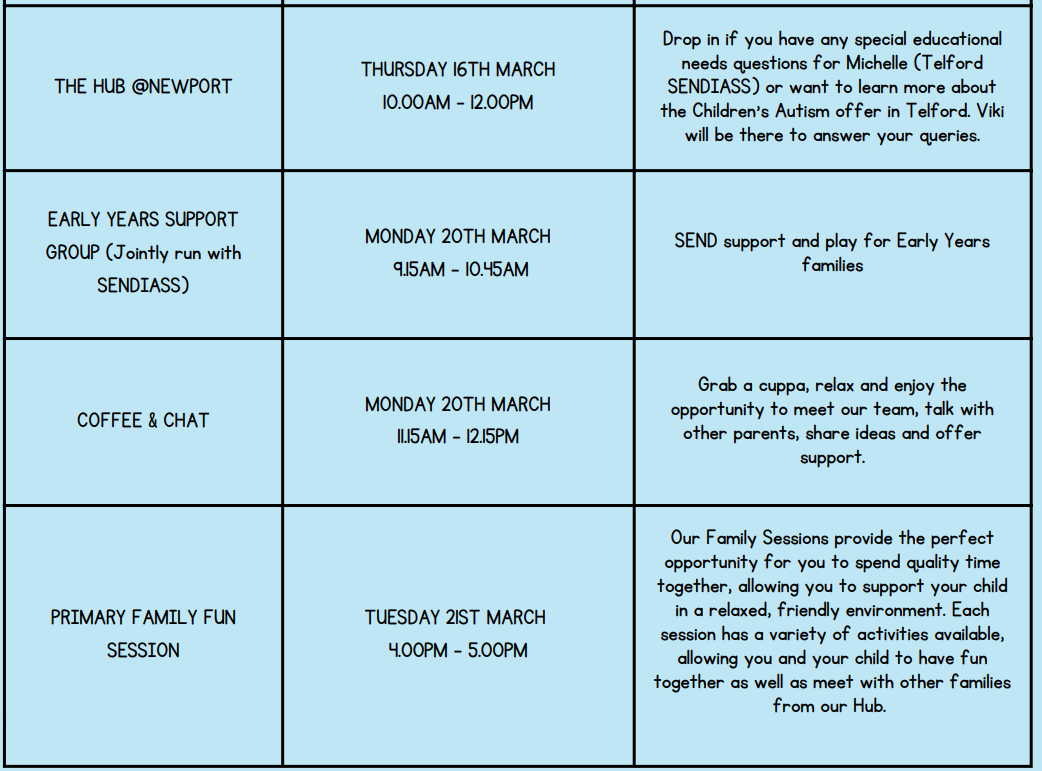 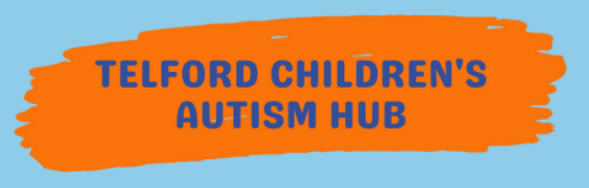 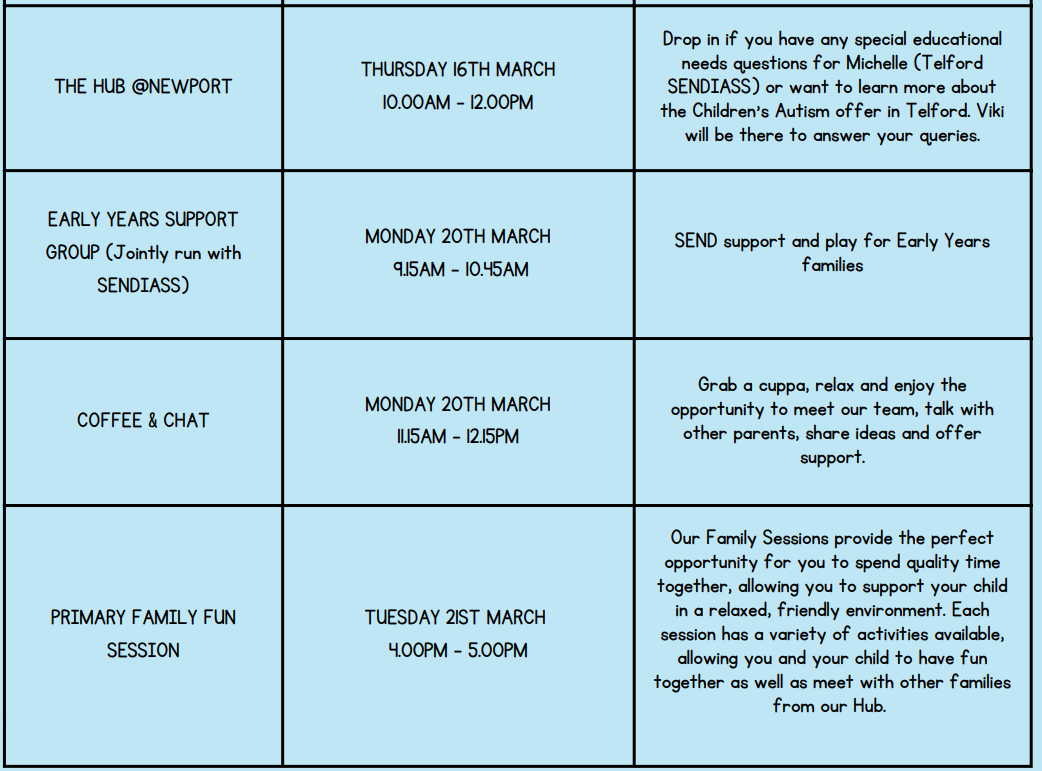 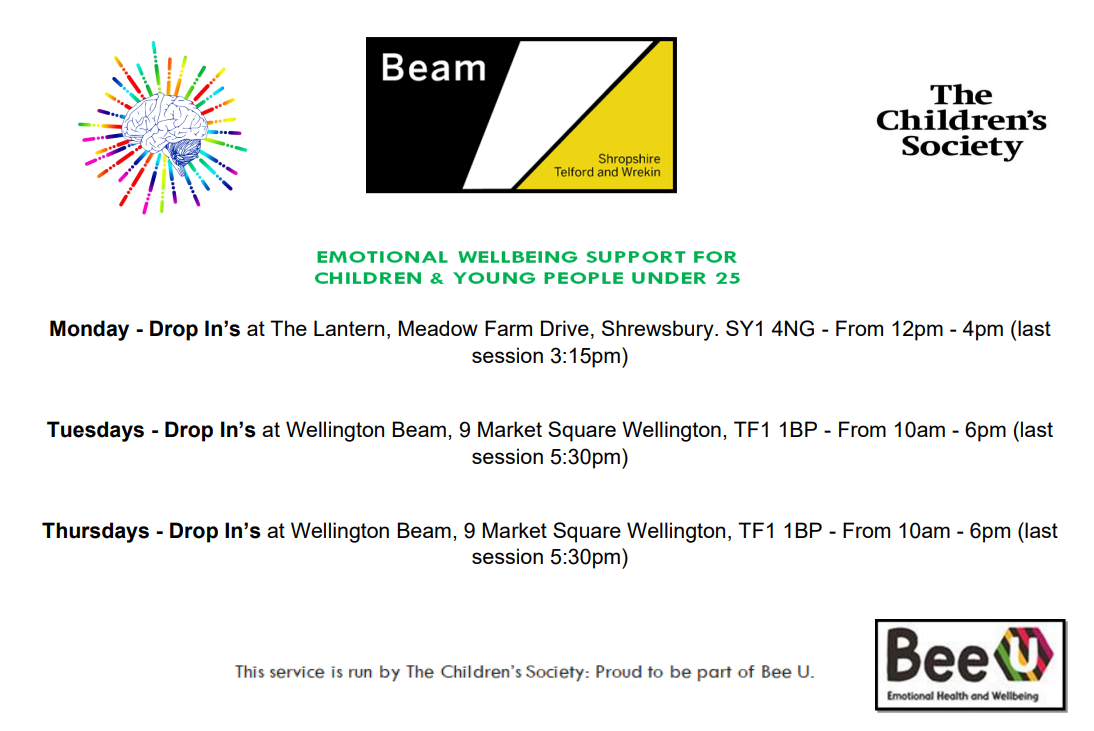 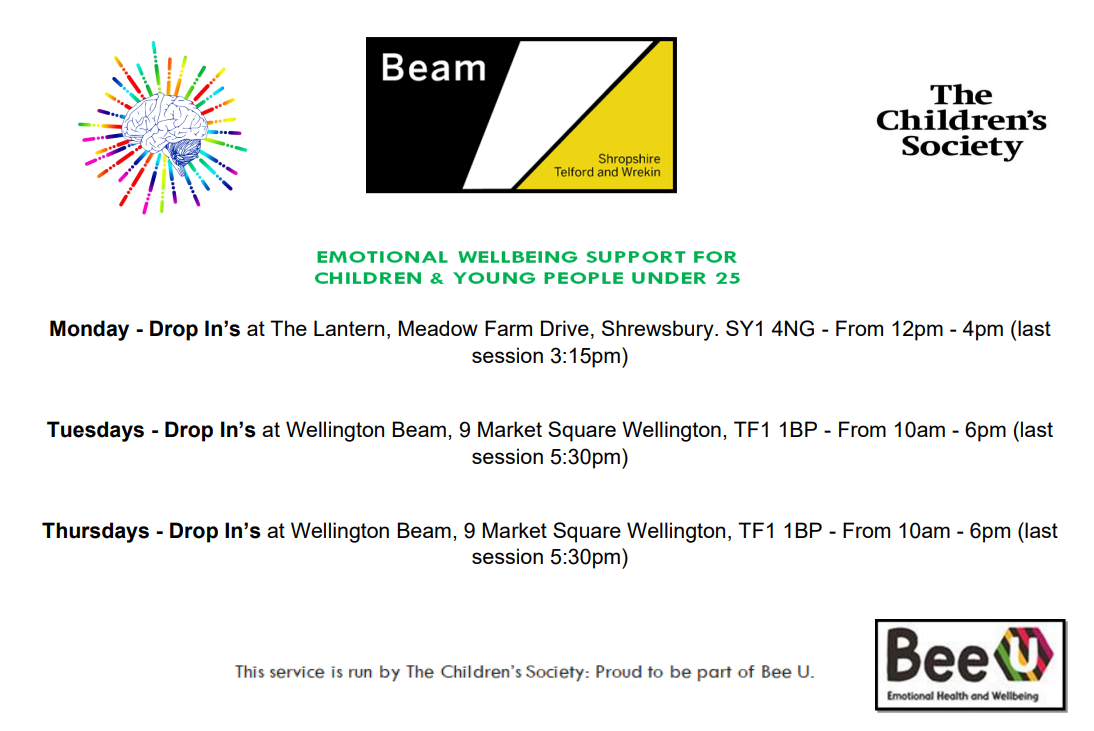 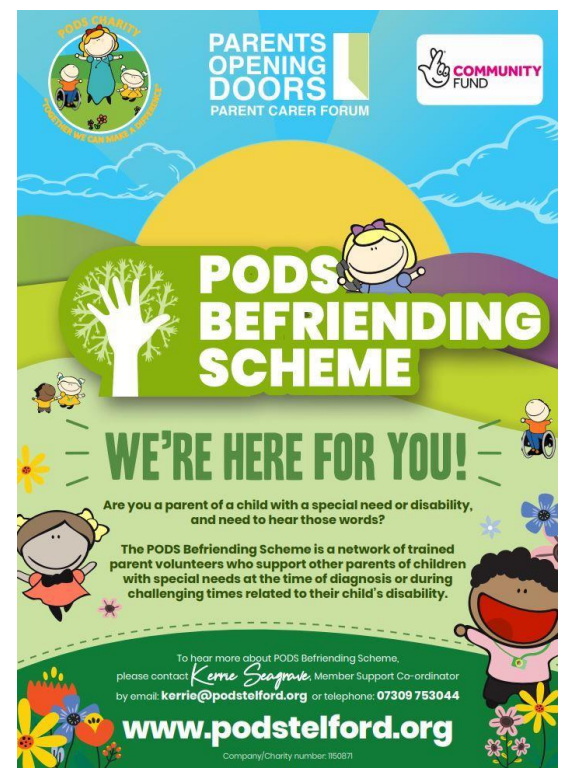 